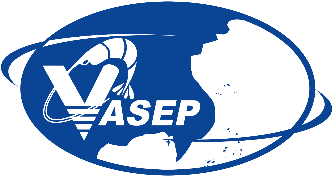 CHƯƠNG TRÌNH HỘI THẢO TRỰC TUYẾN CHÍNH SÁCH VỚI NGƯỜI LAO ĐỘNG TRONG BỐI CẢNH COVID 19 – DOANH NGHIỆP THỦY SẢN CẦN QUAN TÂM 14h00-16h00, thứ sáu 15/10/2021Đăng ký tham dự: https://forms.gle/xMgchCnvAt78JZvq8Hoặc quét mã QR: 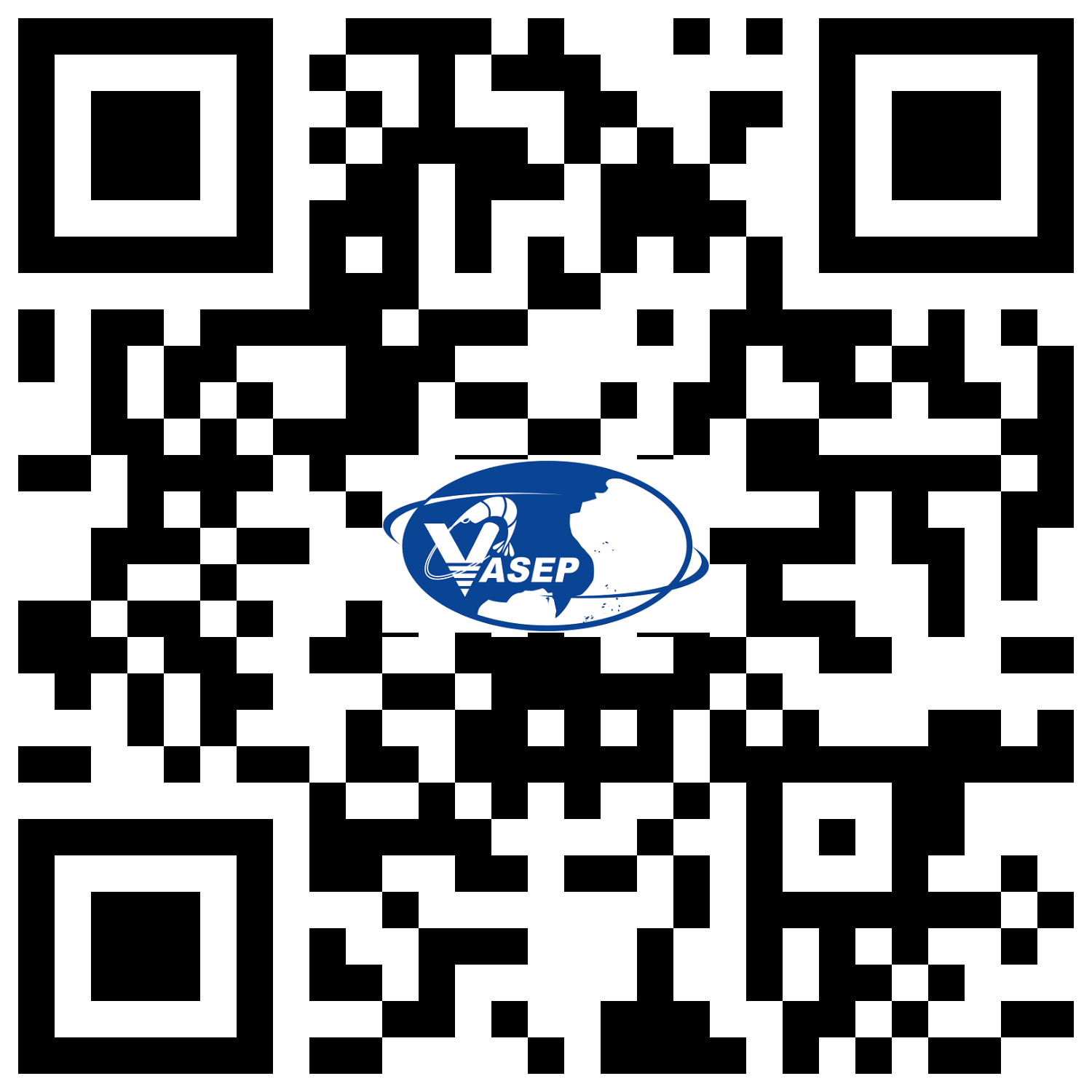 Thời gian Nội dungTrách nhiệm 13h30 – 14h00Mở phòng Zoom và kết nối doanh nghiệp VASEP14h00 – 14h05Giới thiệu chương trình VASEP14h05-14h20Ảnh hưởng của Covid-19 đến vấn đề quản lý lao động của DN như thế nào ?TS. Đỗ Ngân Bình, Phó GĐ Trung tâm tư vấn pháp luật, ĐH Luật Hà nội và cộng sự14h20-14h40Chia sẻ các khó khăn và nỗ lực của doanh nghiệp thủy sản khi thực hiện sản xuất 3 tại chỗ trong giãn cách do Covid 19Ông Phan Văn Tâm – Giám đốc Nhân sự, Công ty Cổ phần Tập đoàn Thủy sản Minh Phú14h40-15h40Các chính sách và giải pháp lao động cho doanh nghiệp do ảnh hưởng của Covid-19 theo pháp luật lao động: Tạm hoãn, ngừng việc, mất việc làm…Vấn đề làm việc luân phiên; làm việc “3 hoặc 4 tại chỗ”TS. Đỗ Ngân Bình, Phó GĐ Trung tâm tư vấn pháp luật, ĐH Luật Hà nội và cộng sự15h40-16h00Q&A – Thảo luậnTất cả16h00Kết thúc chương trình BTC